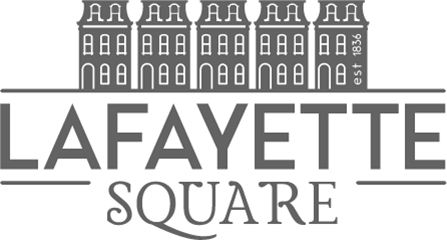 LAFAYETTE SQUARE NEIGHBORHOOD ASSOCIATION SqWires Annex 7 PM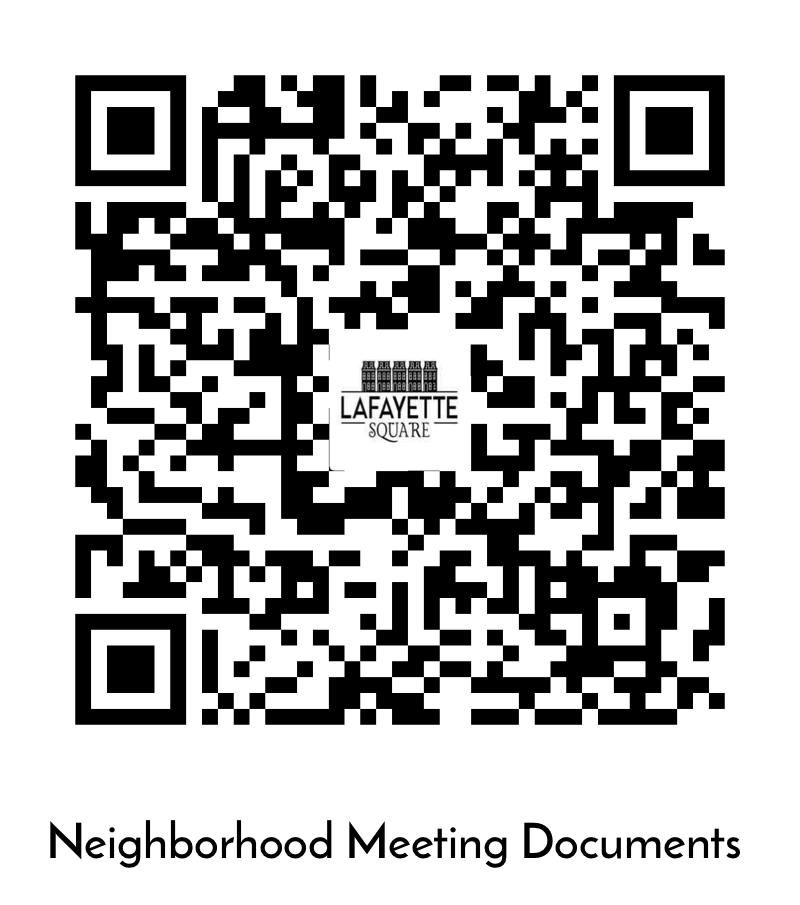 December 13, 2022 AGENDACALL TO ORDER   	Christina Ryan
Welcome New Residents 	president@lafayettesquare.org
Review and approve November 2022 Minutes 
GUEST SPEAKERSALDERMAN REPORTS 6th Ward (not able to attend)	Christine Ingrassia  	ingrassiac@stlouis-mo.gov7th Ward (not able to attend)	Jack Coatar 	coatarj@stlouis-mo.gov
POLICE REPORT-3rd District  	Jazmon Garrett 	jdgarrett@slmpd.org, 314-444-2595GUEST SPEAKERSChouteau’s Landing Update	Arianna Bruseschi	Good Developments GroupCandidate for 8th Ward Alderman	Art Clemens
	lawscan2001@yahoo.comNEIGHBORHOOD ORGANIZATION UPDATESLafayette Prep Academy (LPA)	Christina Ryan on behalf of LPA	
Lafayette Park Conservancy (LPC) 	Tricia Spence, LPC Board Member		for Michael Bushur, President			(Michael.Bushur@lafayettepark.org)Lafayette Square Arts Council	Donna Korando	dkkorando@gmail.comBarr Branch 	Tiger Reed		treed@slpl.org 
NEW AND ON-GOING BUSINESSForthcoming Traffic Improvements	Christina RyanTreasurer-Elect Vacancy	Chris Waldbuesser (member-at-large)COMMITTEE REPORTSTreasurer’s Report (Jan/Apr/Jul/Oct) 	Sarah Hurst 	treasurer@lafayettesquare.orgBusiness Affairs	Bart Lissner	lsba@lafayettesquare.orgFundraising 	Jackie Gewinner for Jill Peckinpaugh 	fundraising@lafayettesquare.orgMembership 	Megan Biegacki 	membership@lafayettesquare.orgPreservation	Matt Negri 	preservation@lafayettesquare.orgBeautification 	Linda Weiner	linderweiner@gmail.comCommunications 	Tim Strickfaden	communications@lafayettesquare.orgSafety 	George Boulware	safety@lafayettesquare.orgImprovements 	Ian McCormack 	improvements@lafayettesquare.org
ANNOUNCEMENTSNext Board Meeting: Tuesday, January 3Next General Meeting: Wednesday, January 11ADJOURN


LSNA Membership Sign Up 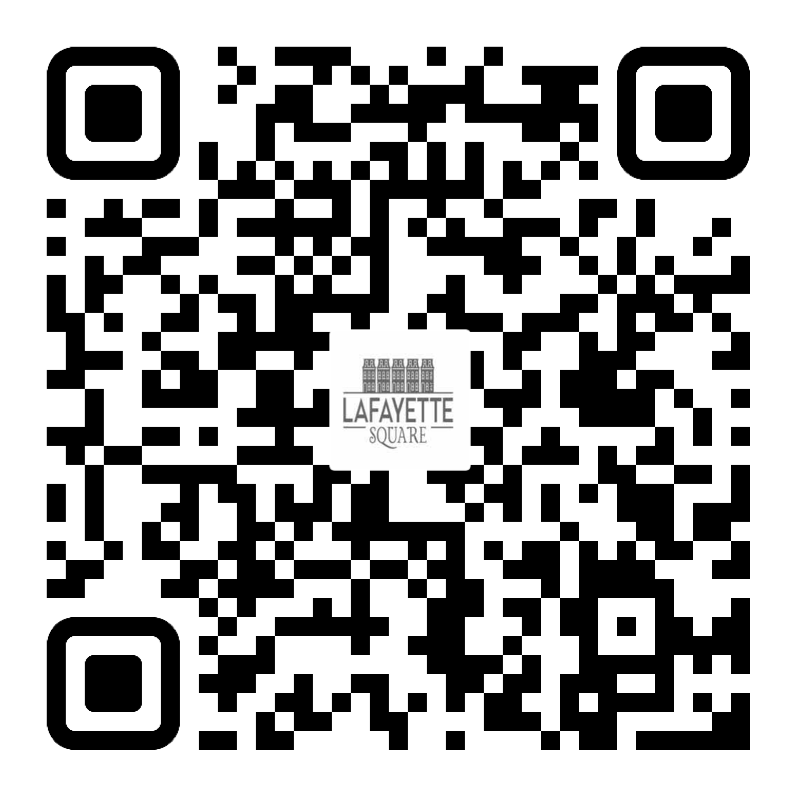 